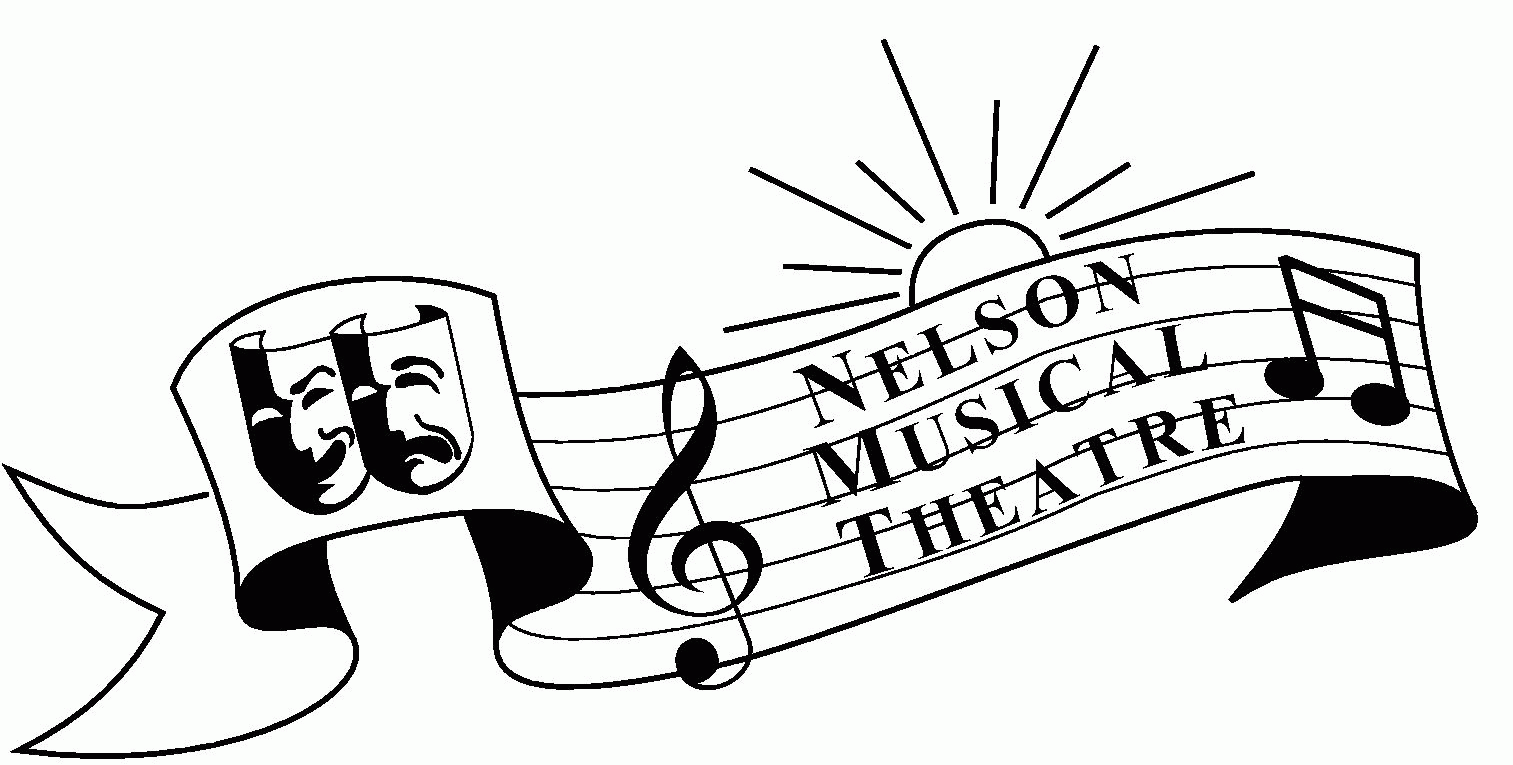 COMMITTEE NOMINATION FORMPlease complete and return to info@nmt.org.nz or PO Box 103by Sunday 21st March, 2021Name  ……………………………………………………………………………Position*………………………………………………………………………….Nominee signature …………………………………………………….…….Nominator name……………………………………...................................Nominator signature …………………………………………………………Seconder name………………………………………………………………Seconder signature……………………………………………………………..*President, Vice-President, Secretary, Treasurer, Membership Secretary, CommitteeYou must be a current NMT member